		Соглашение			О принятии согласованных технических правил Организации Объединенных Наций для колесных транспортных средств, предметов оборудования и частей, которые могут быть установлены и/или использованы на колесных транспортных средствах, и об условиях взаимного признания официальных утверждений, выдаваемых на основе этих правил Организации Объединенных Наций*(Пересмотр 3, включающий поправки, вступившие в силу 14 сентября 2017 года)		Добавление 2 – Правила № 3 ООН		Пересмотр 4 – Поправка 3Дополнение 17 к поправкам серии 02 − Дата вступления в силу: 10 октября 2017 года 		Единообразные предписания, касающиеся официального утверждения светоотражающих приспособлений для механических транспортных средств и их прицеповНастоящий документ опубликован исключительно в информационных целях. Аутентичным и юридически обязательным текстом является документ: ECE/TRANS/WP.29/2017/19 (GE.16-22325).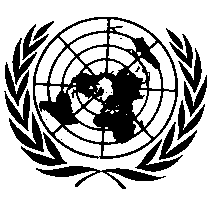 ОРГАНИЗАЦИЯ ОБЪЕДИНЕННЫХ НАЦИЙПункт 6 изменить следующим образом:		«6.		Общие технические требования К настоящим Правилам применяют требования, предусмотренные в разделе 5 "Общие технические требования", разделе 6 "Отдельные технические требования" и приложениях, на которые сделаны ссылки в вышеназванных разделах, правил ООН № 48, 53, 74 и 86 и серий поправок к ним, действующих на момент подачи заявки на официальное утверждение типа светоотражающего устройства.Если возможно проведение проверки светоотражающего приспособления в момент официального утверждения его типа, то применяют требования, касающиеся каждого светоотражающего приспособления и категории/й транспортных средств, для использования на которых предназначено данное светоотражающее приспособление.6.1		…»Пункт 8.1 изменить следующим образом:«8.1	Светоотражатели изготавливаются таким образом, чтобы они соответствовали типу, официально утвержденному на основании настоящих Правил. Проверка соответствия предписаниям, изложенным в пунктах 6 и 7 выше, производится следующим образом:»Пункт 8.2 (прежний), изменить нумерацию на 8.1.1.Пункт 8.3 (прежний), изменить нумерацию на 8.1.2.Пункт 8.4 (прежний), изменить нумерацию на 8.2.Приложение 6 Пункты 2–6 изменить следующим образом:«2.	Первый отбор образцов В ходе первого обзора образцов произвольно выбираются четыре светоотражателя. Первую выборку из двух образцов обозначают буквой A, а вторую выборку из двух образцов − буквой B.2.1	Соответствие производства серийных светоотражателей считается доказанным, если отклонение любого образца из выборок A и B (всех четырех светоотражателей) не превышает 20%.В том случае, если отклонение обоих светоотражателей из выборки А не превышает 0%, измерения могут быть прекращены.2.2	Соответствие производства серийных светоотражателей не считается доказанным, если отклонение по крайней мере одного образца из выборки А или В превышает 20%.Изготовителю предлагают обеспечить соответствие производства предъявляемым требованиям (привести его в соответствие с этими требованиями) и проводят повторный отбор образцов согласно пункту 3 ниже в течение двух месяцев после уведомления. Выборки A и B хранятся в технической службе до завершения всего процесса обеспечения СП. 3.	Первый повторный отбор образцовИз партии продукции, изготовленной после приведения производства в соответствие с предъявляемыми требованиями, произвольно делается выборка из четырех светоотражателей. Первую выборку из двух образцов обозначают буквой C, а вторую выборку из двух образцов − буквой D.3.1		Соответствие производства серийных светоотражателей считается доказанным, если отклонение любого образца из выборок C и D (всех четырех светоотражателей) не превышает 20%.		В том случае, если отклонение обоих светоотражателей из выборки С не превышает 0%, измерения могут быть прекращены.3.2		Соответствие производства серийных светоотражателей не считается доказанным, если отклонение по крайней мере3.2.1		одного образца из выборки C или D превышает 20%, но отклонение всех образцов из этих выборок не превышает 30%. 		Изготовителю в таком случае предлагают вновь обеспечить соответствие производства предъявляемым требованиям (привести его в соответствие с этими требованиями). 		Проводят второй повторный отбор образцов согласно пункту 4 ниже в течение двух месяцев после уведомления. Выборки C и D хранятся в технической службе до завершения всего процесса обеспечения СП;3.2.2		одного образца из выборок C и D превышает 30%.		В таком случае официальное утверждение отменяют и применяют пункт 5 ниже.4.		Второй повторный отбор образцов		Из партии продукции, изготовленной после приведения производства в соответствие с предъявляемыми требованиями, произвольно делается выборка из четырех светоотражателей. 		Первую выборку из двух огней обозначают буквой E, а вторую выборку из двух огней − буквой F.4.1		Соответствие производства серийных светоотражателей считается доказанным, если отклонение любого образца из выборок E и F (всех четырех светоотражателей) не превышает 20%. В том случае, если отклонение обоих светоотражателей из выборки E не превышает 0%, измерения могут быть прекращены.4.2		Соответствие производства серийных светоотражателей не считается доказанным, если отклонение по крайней мере одного образца из выборки E или F превышает 20%. 		В таком случае официальное утверждение отменяют и применяют положения пункта 5 ниже. 5.		Отмена официального утверждения		Официальное утверждение отменяют в соответствии с пунктом 9 настоящих Правил.6.		Водонепроницаемость		Для проверки водонепроницаемости применяют следующую процедуру:		После проведения процедуры отбора образцов, указанной в пункте 2 настоящего приложения, один из светоотражателей из выборки A подвергают испытанию в соответствии с процедурой, описание которой приведено в пункте 1 приложения 8 и соответственно в пункте 3 приложения 14 для светоотражателей класса IVA.		Светоотражатели считаются приемлемыми, если они выдерживают испытание.		Однако если образец из выборки A не выдерживает испытание, то такой же процедуре подвергают два светоотражателя из выборки B, причем оба они должны выдержать испытание».Рис. 1 исключить.E/ECE/324/Add.2/Rev.4/Amend.3−E/ECE/TRANS/505/Add.2/Rev.4/Amend.3E/ECE/324/Add.2/Rev.4/Amend.3−E/ECE/TRANS/505/Add.2/Rev.4/Amend.3E/ECE/324/Add.2/Rev.4/Amend.3−E/ECE/TRANS/505/Add.2/Rev.4/Amend.35 December 2017